KORESPODENSI DENGAN JURNAL JBFEMSUBMISSION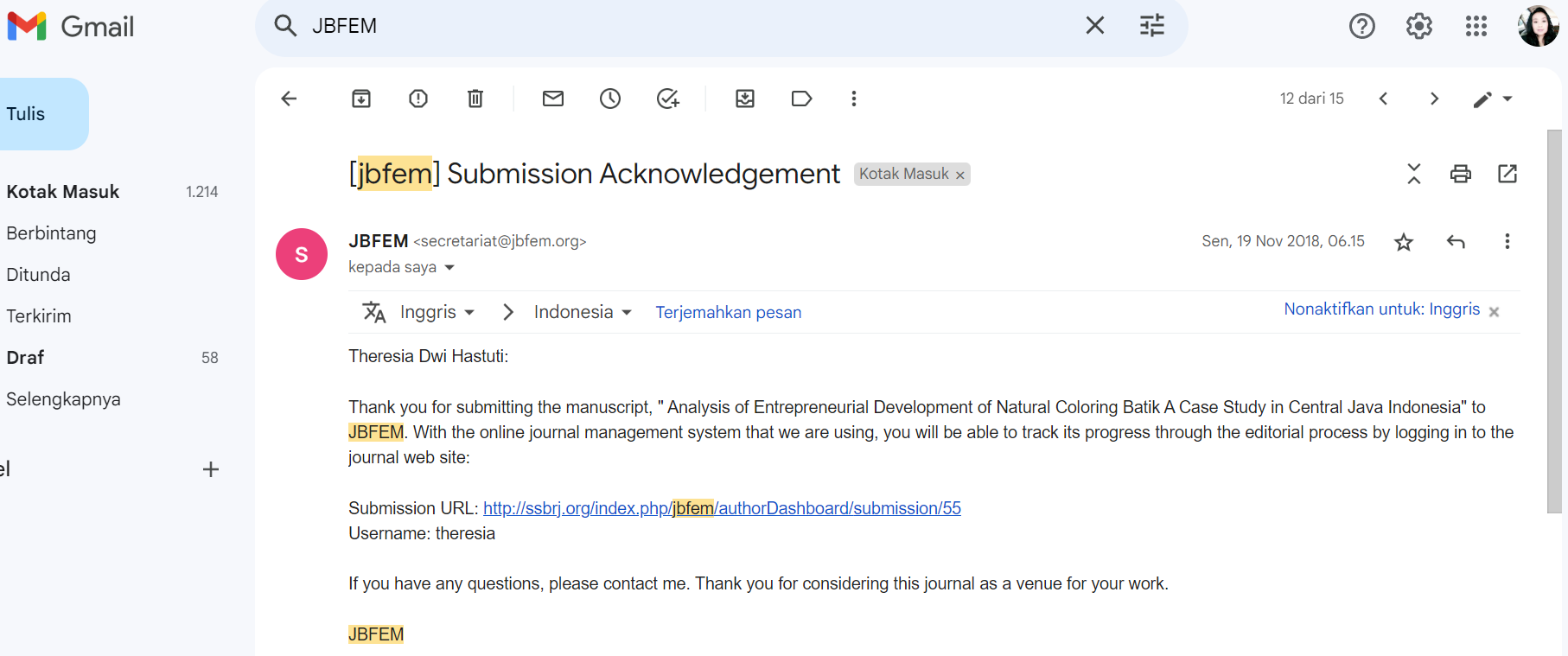 REVIEW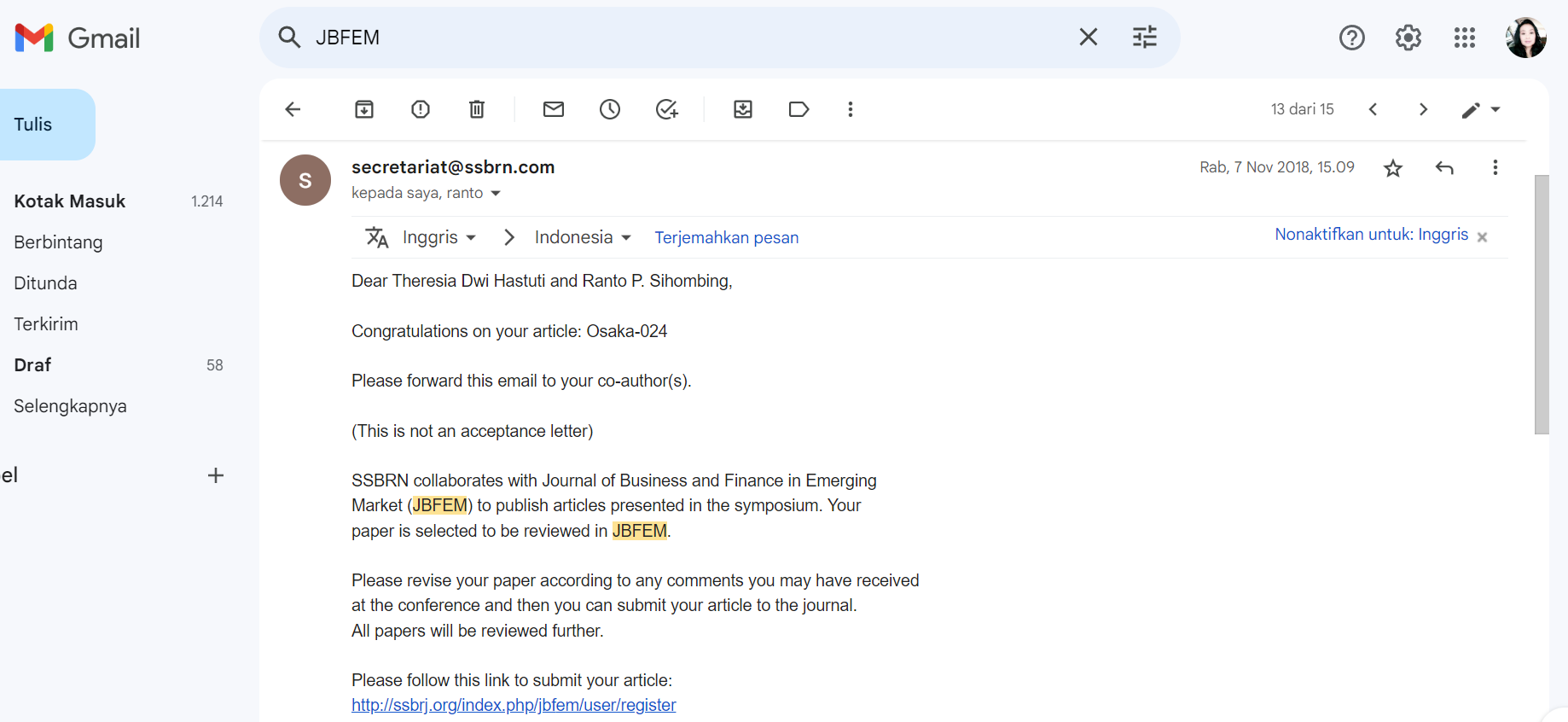 LOA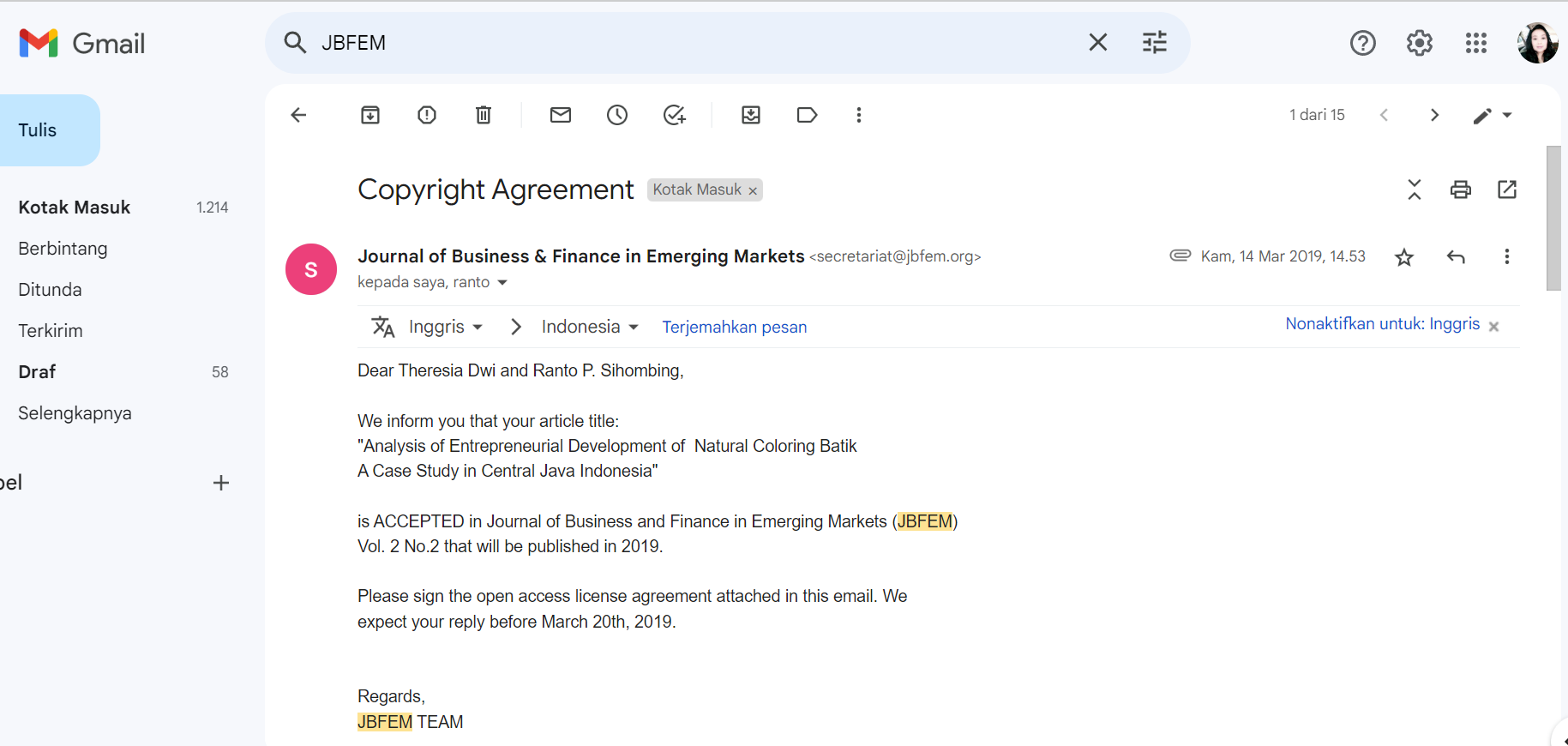 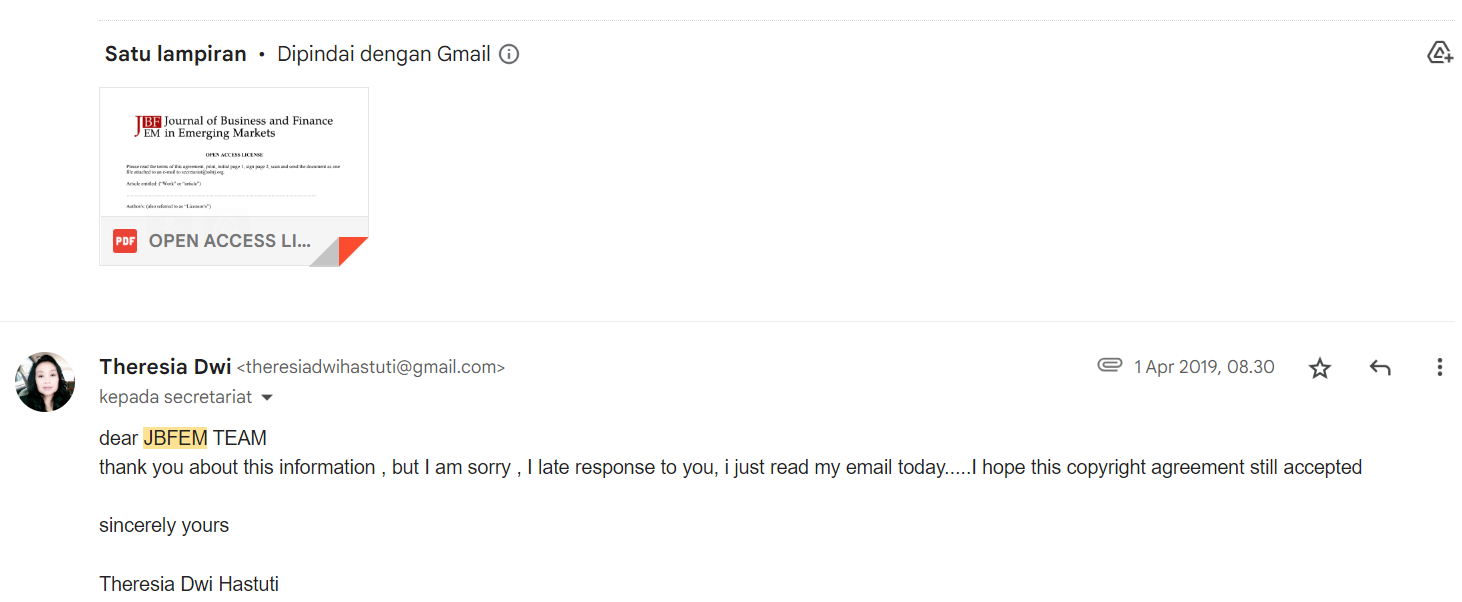 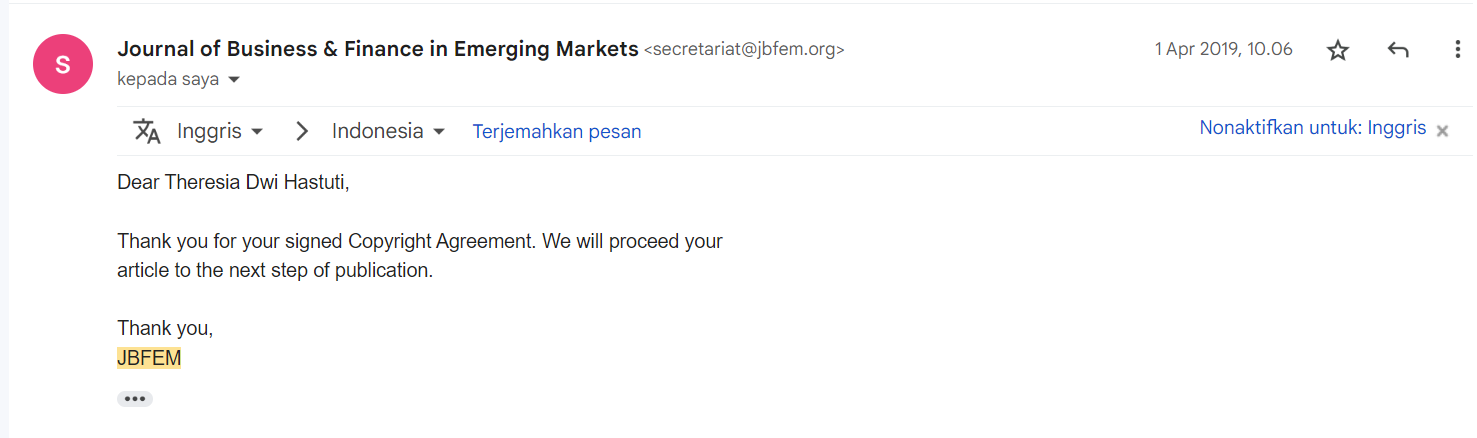 PUBLISHED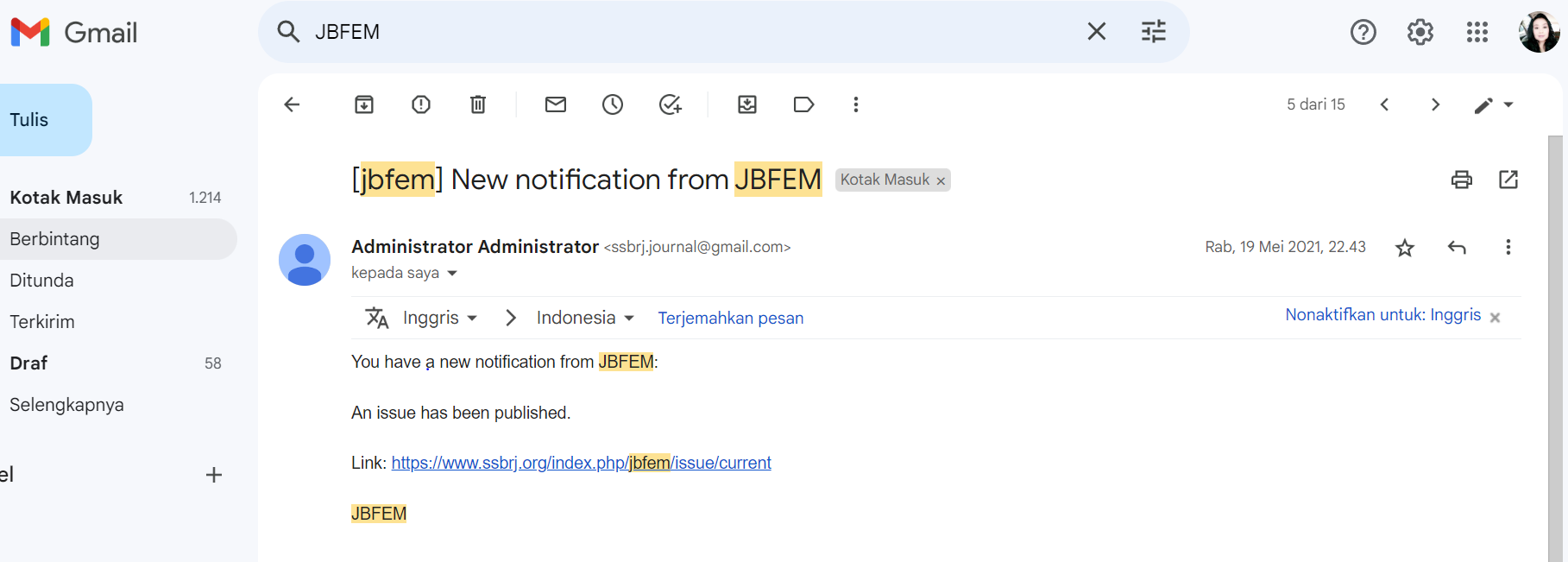 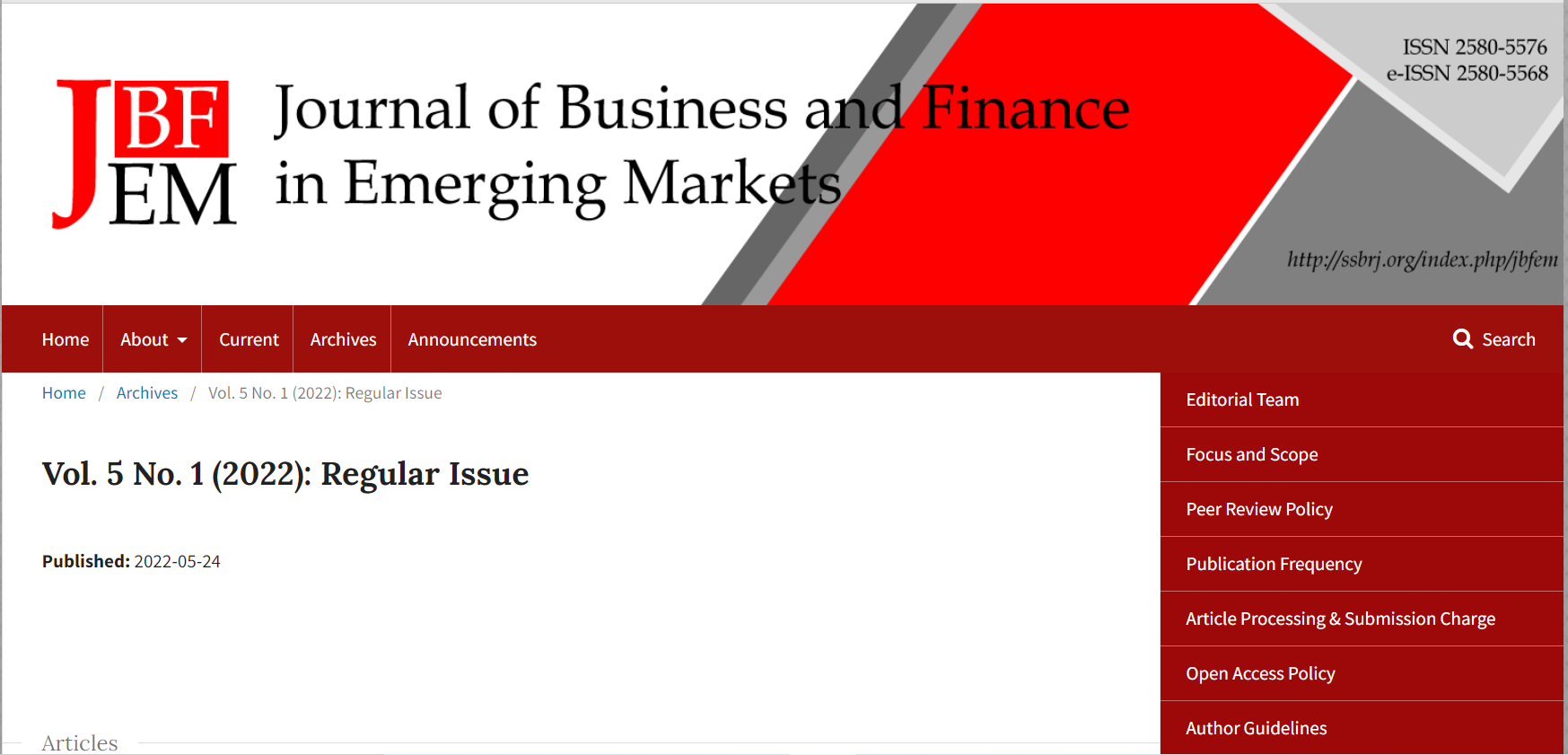 